	    由指導員、督導員與學生討論後填寫	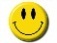 整體計劃表整體計劃表整體計劃表整體計劃表整體計劃表整體計劃表整體計劃表整體計劃表整體計劃表整體計劃表學生姓名：學校名稱：填寫日期：指導員姓名：督導員姓名：訂定目標(於開展計劃前填寫)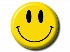 訂定目標(於開展計劃前填寫)訂定目標(於開展計劃前填寫)訂定目標(於開展計劃前填寫)相關的問題行為：(請參考附錄1.1至1.3《學生需要評估(家長／教師／學生問卷)》)(請參考附錄1.1至1.3《學生需要評估(家長／教師／學生問卷)》)(請參考附錄1.1至1.3《學生需要評估(家長／教師／學生問卷)》)II. 訂定計劃(於開展計劃前填寫)(參考附錄3《每日計劃表》)(參考附錄3《每日計劃表》)(參考附錄4《每日計劃參考資料》)(參考附錄4《每日計劃參考資料》)III. 訂立獎勵計劃(於開展計劃前填寫)獎勵計劃(請在適當的方格內加上號)獎勵計劃(請在適當的方格內加上號)學生姓名：學校名稱：IV. 檢討計劃進度[進行定期計劃檢討時填寫(每一至兩星期一次)](請在適當的方格內加上號)IV. 檢討計劃進度[進行定期計劃檢討時填寫(每一至兩星期一次)](請在適當的方格內加上號)IV. 檢討計劃進度[進行定期計劃檢討時填寫(每一至兩星期一次)](請在適當的方格內加上號)IV. 檢討計劃進度[進行定期計劃檢討時填寫(每一至兩星期一次)](請在適當的方格內加上號)IV. 檢討計劃進度[進行定期計劃檢討時填寫(每一至兩星期一次)](請在適當的方格內加上號)IV. 檢討計劃進度[進行定期計劃檢討時填寫(每一至兩星期一次)](請在適當的方格內加上號)IV. 檢討計劃進度[進行定期計劃檢討時填寫(每一至兩星期一次)](請在適當的方格內加上號)IV. 檢討計劃進度[進行定期計劃檢討時填寫(每一至兩星期一次)](請在適當的方格內加上號)IV. 檢討計劃進度[進行定期計劃檢討時填寫(每一至兩星期一次)](請在適當的方格內加上號)IV. 檢討計劃進度[進行定期計劃檢討時填寫(每一至兩星期一次)](請在適當的方格內加上號)IV. 檢討計劃進度[進行定期計劃檢討時填寫(每一至兩星期一次)](請在適當的方格內加上號)IV. 檢討計劃進度[進行定期計劃檢討時填寫(每一至兩星期一次)](請在適當的方格內加上號)IV. 檢討計劃進度[進行定期計劃檢討時填寫(每一至兩星期一次)](請在適當的方格內加上號)IV. 檢討計劃進度[進行定期計劃檢討時填寫(每一至兩星期一次)](請在適當的方格內加上號)IV. 檢討計劃進度[進行定期計劃檢討時填寫(每一至兩星期一次)](請在適當的方格內加上號)IV. 檢討計劃進度[進行定期計劃檢討時填寫(每一至兩星期一次)](請在適當的方格內加上號)IV. 檢討計劃進度[進行定期計劃檢討時填寫(每一至兩星期一次)](請在適當的方格內加上號)第一次評估第一次評估第一次評估第一次評估第一次評估第二次評估第二次評估第二次評估第二次評估第二次評估第二次評估第二次評估第三次評估第三次評估第三次評估第三次評估第三次評估第三次評估第三次評估評估日期達到短期目標嗎？□完全達到□完全達到□部分達到□未能達到□未能達到□完全達到□完全達到□完全達到□部分達到□部分達到□未能達到□未能達到□完全達到□完全達到□部分達到□部分達到□部分達到□未能達到□未能達到如仍未完全達到目標，學生達標的進展理想嗎？□理想□理想□有些微改善□未能達標□未能達標□理想□理想□有些微改善□有些微改善□有些微改善□未能達標□未能達標□理想□理想□有些微改善□有些微改善□有些微改善□未能達標□未能達標計劃安排和支援策略能配合學生所訂的目標嗎？(請列明：________________)□配合□配合□有待改善□未能配合□未能配合□配合□配合□有待改善□有待改善□有待改善□未能配合□未能配合□配合□配合□有待改善□有待改善□有待改善□未能配合□未能配合有什麼修訂?獎勵有採用嗎？□有□沒有□沒有□沒有□有□沒有□沒有□沒有□有□沒有□沒有有成效嗎？□有□沒有□沒有□沒有□有□沒有□沒有□沒有□有□沒有□沒有會繼續採用嗎？□繼續□修訂□修訂□修訂□停用□繼續□修訂□修訂□修訂□停用□繼續□修訂□修訂□停用其他觀察/備註：下次評估日期：學生姓名：學校名稱：IV. 檢討計劃進度[進行定期計劃檢討時填寫(每一至兩星期一次)](請在適當的方格內加上號)IV. 檢討計劃進度[進行定期計劃檢討時填寫(每一至兩星期一次)](請在適當的方格內加上號)IV. 檢討計劃進度[進行定期計劃檢討時填寫(每一至兩星期一次)](請在適當的方格內加上號)IV. 檢討計劃進度[進行定期計劃檢討時填寫(每一至兩星期一次)](請在適當的方格內加上號)IV. 檢討計劃進度[進行定期計劃檢討時填寫(每一至兩星期一次)](請在適當的方格內加上號)IV. 檢討計劃進度[進行定期計劃檢討時填寫(每一至兩星期一次)](請在適當的方格內加上號)IV. 檢討計劃進度[進行定期計劃檢討時填寫(每一至兩星期一次)](請在適當的方格內加上號)IV. 檢討計劃進度[進行定期計劃檢討時填寫(每一至兩星期一次)](請在適當的方格內加上號)IV. 檢討計劃進度[進行定期計劃檢討時填寫(每一至兩星期一次)](請在適當的方格內加上號)IV. 檢討計劃進度[進行定期計劃檢討時填寫(每一至兩星期一次)](請在適當的方格內加上號)IV. 檢討計劃進度[進行定期計劃檢討時填寫(每一至兩星期一次)](請在適當的方格內加上號)IV. 檢討計劃進度[進行定期計劃檢討時填寫(每一至兩星期一次)](請在適當的方格內加上號)IV. 檢討計劃進度[進行定期計劃檢討時填寫(每一至兩星期一次)](請在適當的方格內加上號)IV. 檢討計劃進度[進行定期計劃檢討時填寫(每一至兩星期一次)](請在適當的方格內加上號)IV. 檢討計劃進度[進行定期計劃檢討時填寫(每一至兩星期一次)](請在適當的方格內加上號)IV. 檢討計劃進度[進行定期計劃檢討時填寫(每一至兩星期一次)](請在適當的方格內加上號)IV. 檢討計劃進度[進行定期計劃檢討時填寫(每一至兩星期一次)](請在適當的方格內加上號)第四次評估第四次評估第四次評估第四次評估第四次評估第五次評估第五次評估第五次評估第五次評估第五次評估第五次評估第五次評估第六次評估第六次評估第六次評估第六次評估第六次評估第六次評估第六次評估評估日期達到短期目標嗎？□完全達到□完全達到□部分達到□未能達到□未能達到□完全達到□完全達到□完全達到□部分達到□部分達到□未能達到□未能達到□完全達到□完全達到□部分達到□部分達到□部分達到□未能達到□未能達到如仍未完全達到目標，學生達標的進展理想嗎？□理想□理想□有些微改善□未能達標□未能達標□理想□理想□有些微改善□有些微改善□有些微改善□未能達標□未能達標□理想□理想□有些微改善□有些微改善□有些微改善□未能達標□未能達標計劃安排和支援策略能配合學生所訂的目標嗎？(請列明：________________)□配合□配合□有待改善□未能配合□未能配合□配合□配合□有待改善□有待改善□有待改善□未能配合□未能配合□配合□配合□有待改善□有待改善□有待改善□未能配合□未能配合有什麼修訂?獎勵有採用嗎？□有□沒有□沒有□沒有□有□沒有□沒有□沒有□有□沒有□沒有有成效嗎？□有□沒有□沒有□沒有□有□沒有□沒有□沒有□有□沒有□沒有會繼續採用嗎？□繼續□修訂□修訂□修訂□停用□繼續□修訂□修訂□修訂□停用□繼續□修訂□修訂□停用其他觀察/備註：下次評估日期：